Затверджено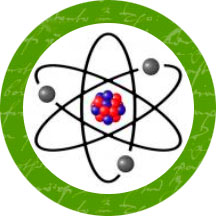 Директор школи_______   ______________   (підпис)                       П.І.Б.Графік роботикабінету фізикина 2021-2022 н. р.Завідувач: ______________________День тижняПочаток роботиКінець роботиПонеділок9:0015:00Вівторок9:0015:00Середа9:0015:00Четвер9:0015:00П’ятниця9:0015:00